ΠΡΟΓΡΑΜΜΑ ΚΛΙΝΙΚΗΣ ΑΣΚΗΣΗΣ ΩΡΛ ΣΤ’ ΕΤΟΥΣ ΑΚΑΔ. ΕΤΟΥΣ 2019-2020 ΜΕ ΠΡΟΓΡΑΜΜΑ ΚΥΚΛΙΚΗΣ ΑΣΚΗΣΗΣΣας καταθέτουμε το ακόλουθο Πρόγραμμα της Κλινικής Άσκησης ΩΡΛ των φοιτητών ΣΤ’ Έτους, το οποίο θα λειτουργήσει κανονικά από τη Δευτέρα 25.5.2020.Κλινική άσκηση των φοιτητών στην ΩΡΛ κλινικήΠεριλαμβάνει:·        08:00-08:30: Παρουσία και υπογραφή φοιτητή, ενημέρωση για τους ασθενείς της κλινικής από τους ίδιους τους φοιτητές με τη βοήθεια του ιατρού θαλάμου (λήψη ιστορικού, φυσική εξέταση),·        8:30-09:00 επίσκεψη στους ασθενείς της κλινικής υπό την επίβλεψη του καθηγητή ή άλλου μέλους ΔΕΠ και με τη συνοδεία των ιατρών της κλινικής,·        09:00-09:30 ενημέρωση και συζήτηση των ενδιαφερόντων περιστατικών.·        Στη συνεχεία γίνεται καταμερισμός των φοιτητών στα χειρουργεία και στα διάφορα τμήματα της κλινικής  (τακτικά εξωτερικά ιατρεία, τμήμα επειγόντων περιστατικών,  κλινική, ειδικό ρινολογικό εργαστήριο, ειδικό νευροωτολογικο εργαστήριο).·        13:30-14:00 εκπαιδευτικά μαθήματα από τους ιατρούς της κλινικής. Αποχώρηση με υπογραφή και με την προσκόμιση πιστοποιητικού από το χώρο κλινικής άσκησης του κάθε φοιτητή, το οποίο θα φέρει την υπογραφή του υπεύθυνου ιατρού (τακτικά εξωτερικά ιατρεία, τμήμα επειγόντων περιστατικών κλπ).Εκπροσωπώντας όλα τα μέλη ΔΕΠ της Κλινικής           Ο Διευθυντής Καθηγητής Βασίλειος Γ. ΔανιηλίδηςΠάτρα, 22  Μαΐου  2020  ΠΡΟΣ:Γραμματεία Τμ. ΙατρικήςΠανεπιστημίου ΠατρώνΕνταύθαΠάτρα, 22  Μαΐου  2020  ΠΡΟΣ:Γραμματεία Τμ. ΙατρικήςΠανεπιστημίου ΠατρώνΕνταύθαΠάτρα, 22  Μαΐου  2020  ΠΡΟΣ:Γραμματεία Τμ. ΙατρικήςΠανεπιστημίου ΠατρώνΕνταύθα25.5.2020 έως και 19.6.2020 ΟΜΑΔΑ 4ΟΙ Φοιτητές της 4ης ομάδας χωρίζονται σε δύο ισομερείς υποομάδες που θα κάνουν δύο διβδόμαδα έκαστη:                     α) η 1η υποομάδα   θα κάνει κλινική άσκηση τις δύο πρώτες βδομάδες (25.5-5.6.2020), χωρισμένη σε δύο νέες ισομερείς υποομάδες που θα προσέρχονται η μία υποομάδα 8:00π.μ.--11:00 πμ. και η επόμενη 11:00π.μ. -14:00 μμ. (την πρώτη βδομάδα η μία υποομάδα στην πρώτη βάρδια και την επόμενη στη δεύτερη και το αντίστροφο).β)  η 2η υποομάδα  θα κάνει κλινική άσκηση τις δύο δεύτερες βδομάδες (8.6.- 19.6.2020), χωρισμένη σε δύο νέες ισομερείς υποομάδες που θα προσέρχονται η μία υποομάδα 8:00π.μ.--11:00 πμ. και η επόμενη 11:00π.μ. -14:00 μμ. (την πρώτη βδομάδα η μία υποομάδα στην πρώτη βάρδια και την επόμενη στη δεύτερη και το αντίστροφο).1η υποομάδα: (25.5-5.6.2020)21.6.2020 έως και 19.7.2020 ΟΜΑΔΑ 3Οι Φοιτητές της 3ης ομάδας χωρίζονται σε δύο ισομερείς υποομάδες που θα κάνουν δύο διβδόμαδα έκαστη:                     α) η 1η υποομάδα  θα κάνει κλινική άσκηση τις δύο πρώτες βδομάδες (22.6-3.7.2020), χωρισμένη σε δύο νέες ισομερείς υποομάδες που θα προσέρχονται η μία υποομάδα 8:00π.μ.--11:00 πμ. και η επόμενη 11:00π.μ. -14:00 μμ. (την πρώτη βδομάδα η μία υποομάδα στην πρώτη βάρδια και την επόμενη στη δεύτερη και το αντίστροφο).β) ) η 2η υποομάδα  θα κάνει κλινική άσκηση τις δύο δεύτερες βδομάδες (6.7.- 17.7.2020), χωρισμένη σε δύο νέες ισομερείς υποομάδες που θα προσέρχονται η μία υποομάδα 8:00π.μ.-11:00 πμ. και η επόμενη 11:00 -14:00 μμ. (την πρώτη βδομάδα η μία υποομάδα στην πρώτη βάρδια και την επόμενη στη δεύτερη και το αντίστροφο).1η υποομάδα: (22.6-3.7.2020))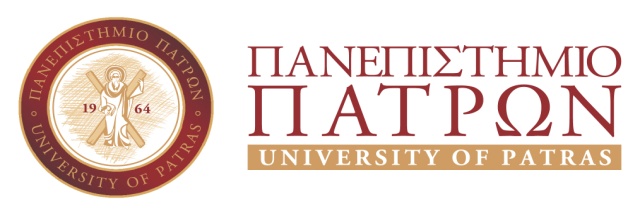 